Регламент проведения онлайн-этапа КУБОК РТКПорядок регистрации:Для успешного прохождения этапа участнику необходимо техническое обеспечение:Компьютер с надежным подключением к сети Интернет (не желательно использовать операторов сотовой связи)Телефон с приложением WhatsAppХороший мониторКолонки или наушникиКомпьютер должен быть под управлением семейства ОС WindowsНаличие	программы	pult.exe	(для	32-х	битной	версии	OC Windows pult_32bit.exe), предоставленной организаторамиДоступность сайта https://online-cup.rtc.ru/ 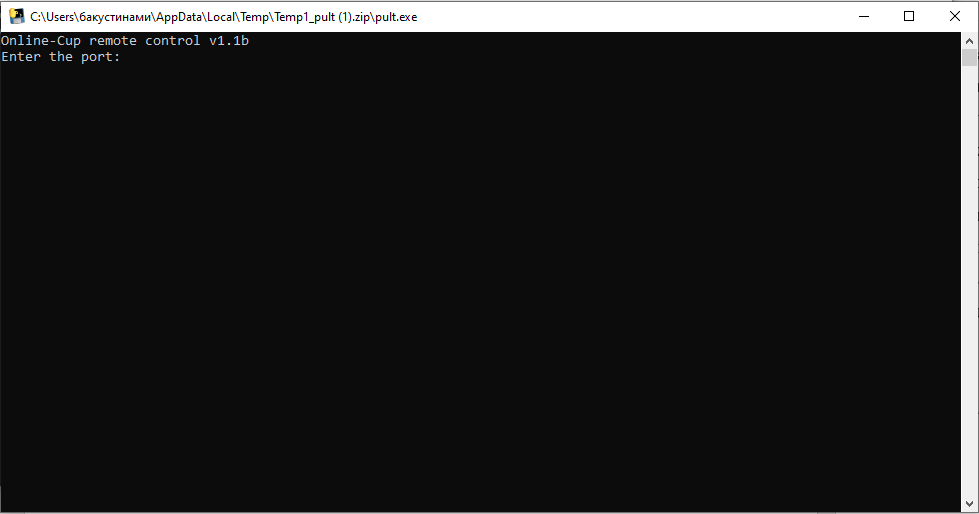 Рисунок 1 – Вид программы pult.exe при запускеСреди всех участников создается группа в WhatsApp, в которую включаются представители команды и представители организатора площадки. Cоздается расписание попыток начиная с 10:00 часов МСК. На одного участника отводится один час. График заездов и очередность будут определены организаторами и сообщены дополнительно, после завершения регистрации. Поменять время и день попытки возможно не позднее, чем за два дня до заезда. В этот же срок необходимо проверить работу программы управления роботом на персональном компьютере.Порядок заезда:Соревнования состоят из 3-х попыток для каждого участника – первая попытка пробная, вторая и третья - на результат.На попытку отводится 15 минут. В зачёт идёт лучшая попытка.В назначенное время участник связывается с администратором этапа в чате приложения WhatsApp, проверяет готовность оборудования и связь. Перед началом основного заезда у участника есть один тренировочный заезд без внесения в турнирную таблицу.Все общение участника с организатором происходит через групповой чат в WhatsApp, личные и голосовые сообщения не допускаются.По готовности участника, организатор запускает управляющую программу на роботе и в личном сообщении участнику отправляет порт и ключ для подключения. Участник заезда должен последовательно ввести эти числа в программу управления и начать управление роботом. У участника есть три минуты на подключение к роботу. При успешном подключении запускается таймер заезда на 15 минут, если за три минуты подключение к роботу не произошло, то заезд автоматически прекращается. Если робот не отзывается на команды управления, необходимо сообщить в чате о проблеме организатору. По завершении работы таймера робот обездвиживается, заезд считается законченным. При досрочном окончании заезда по решению участника, необходимо сообщить о решении в чат организаторам. Во время заезда другим участникам запрещается запускать приложение и вводить параметры подключения в программу, данные действия отслеживаются организаторами соревнований и могут привести к дисквалификации. В данных непростых условиях, организаторы рассчитывают на порядочность участников и спортивное поведение.Порядок прохождения полигона:Робот, предоставленный организаторами, должен под управлением оператора передвигаться по полигону, проходя испытания и выполняя задания.Робот обязан начать свое движение с ячейки «Старт».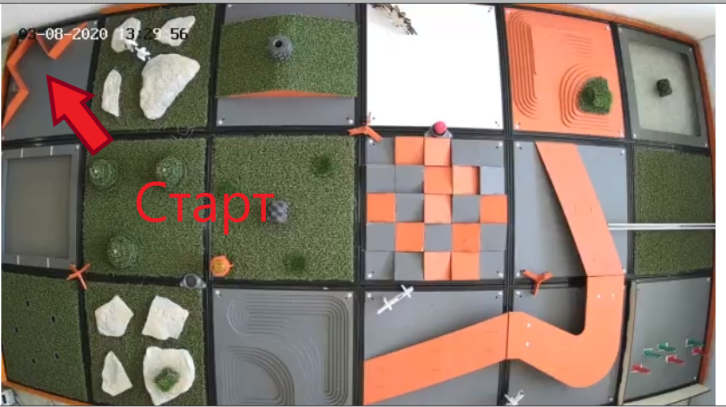 Рисунок 2 – Вид полигона сверхуРобот стартует с загруженными в бункер «картофельными» шариками в количестве 5 штук и «патронами для стрельбы» в количестве 3 штук.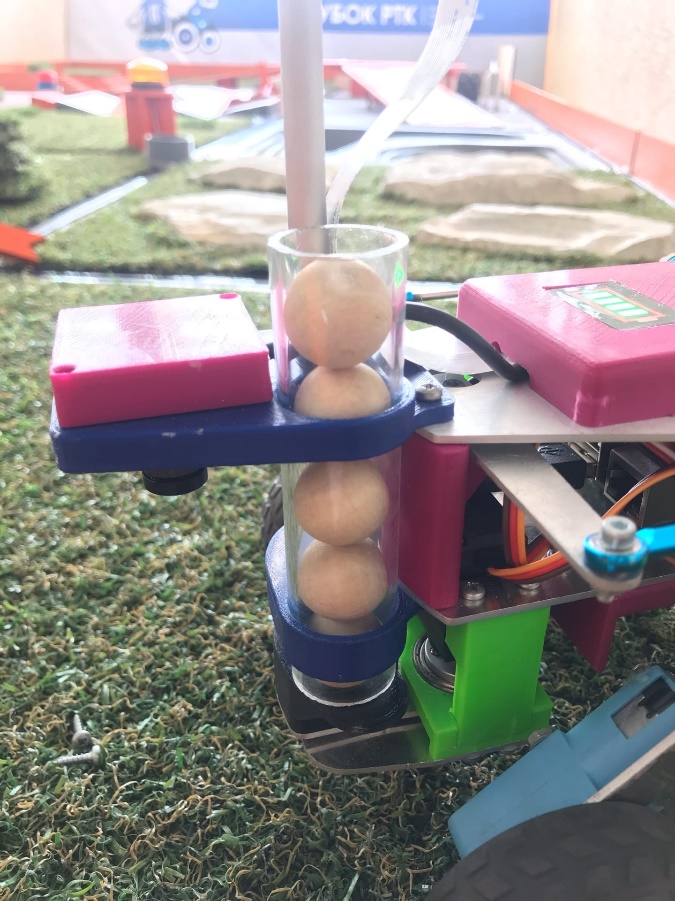 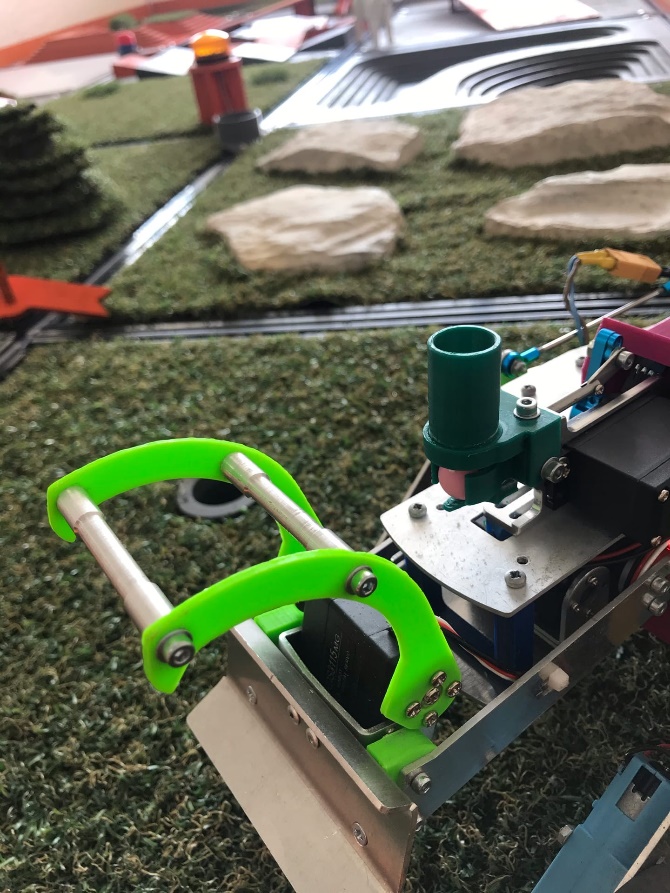 Рисунок 3 – Загруженная картошка и загруженные патроныЗа выполнение всех заданий на полигоне, участнику начисляются дополнительные баллы.За бережное отношение к животным на полигоне, то есть если по окончании заезда ни одно животное не был опрокинуто, участнику начисляются дополнительные баллы.За окончание заезда и парковку в стартовой ячейке «Старт» участнику начисляются дополнительные баллы. Парковка робота засчитывается, когда вся база робота находится в ограждении в любом положении.Порядок начисления штрафов:Штраф за вмешательство в управление:Если робот застрял/опрокинулся, и не может преодолеть ячейку, то, по желанию оператора, его переносят в предыдущую или в текущую ячейку с начислением штрафных баллов. О своем решении участник должен сообщить в чат организаторам. Вмешательство в управление допускается не более 3-х раз. В противном случае попытка оканчивается.В случае, если робот не покидает одну ячейку в течении 2 минут, то он считается застрявшим, и заезд завершается.Штраф за отваливающиеся детали:Если в ходе попытки робот теряет детали, то за каждую потерянную деталь начисляется штраф, независимо от ее размеров (гайка, балка или целый модуль)Потерянная картошка и патрон для стрельбы считаются за отвалившуюся деталь, если они были потеряны не на поле для посадки и поле для стрельбы соответственно. В случае технической неисправности робота, будет произведена замена на аналогичного робота и запущена новая попытка. Проблемы со связью не являются технической неисправностью робота. Решение о замене робота и переносе попытки принимается организаторами соревнований.Организаторы вправе ввести дополнительные ограничения.Описание полигона:Участникам представлен испытательный полигон, имитирующий пересеченную местность и объекты оборонной деятельности. Полигон состоит из 18 ячеек из основного перечня испытаний направления Кубок РТК. Возможная конфигурация полигона представлена на рисунке 1.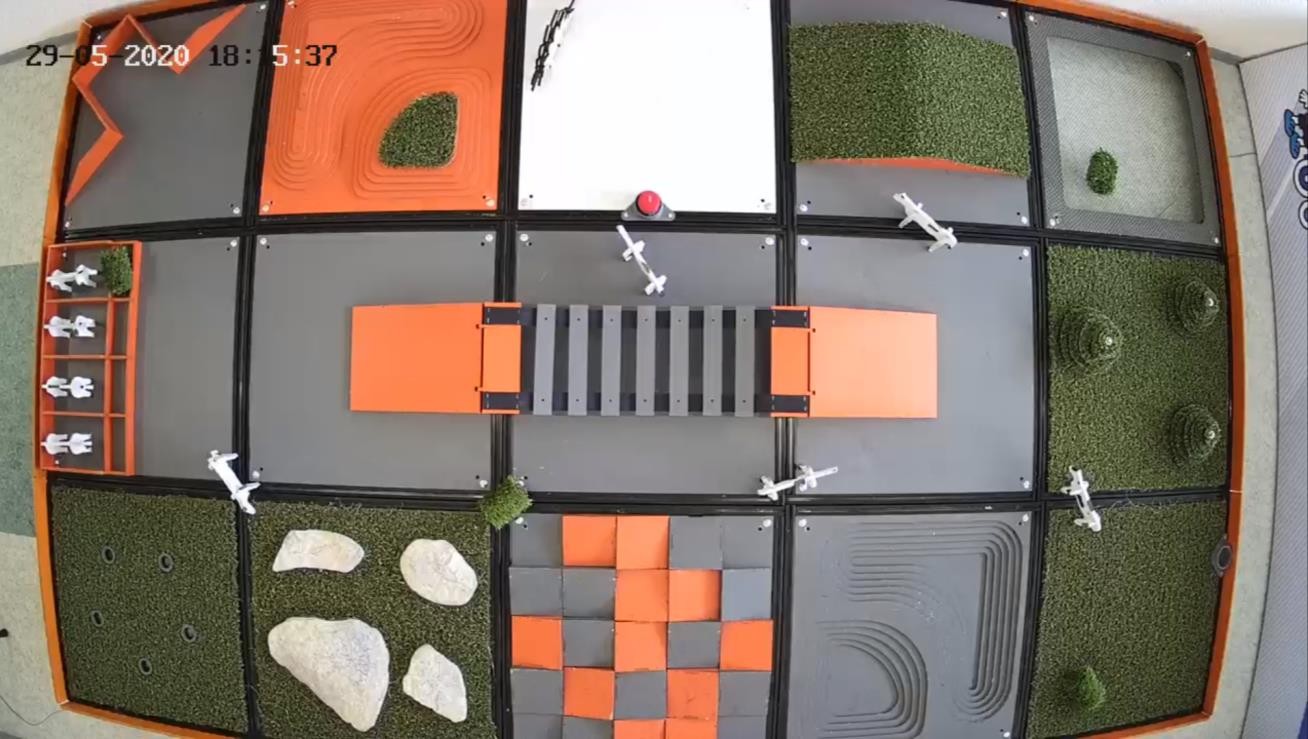 Рисунок 4 – Внешний вид полигонаПеречень заданий и количество баллов представлены в таблице:Захваченным считается сено/отход/бочка, поднятый на высоту более 2 см, на время не менее 5 секунд.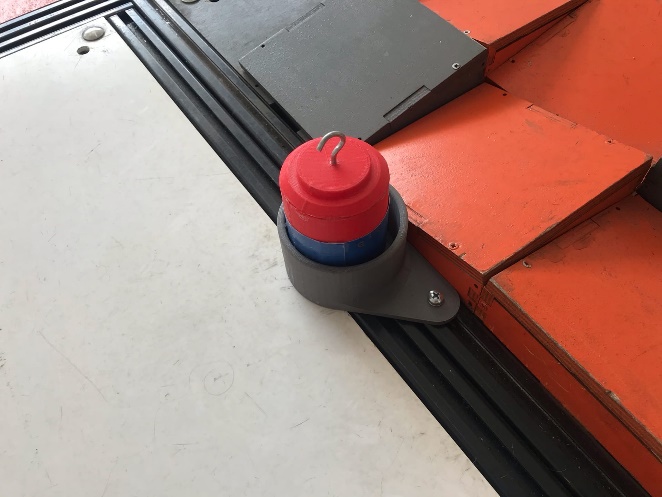 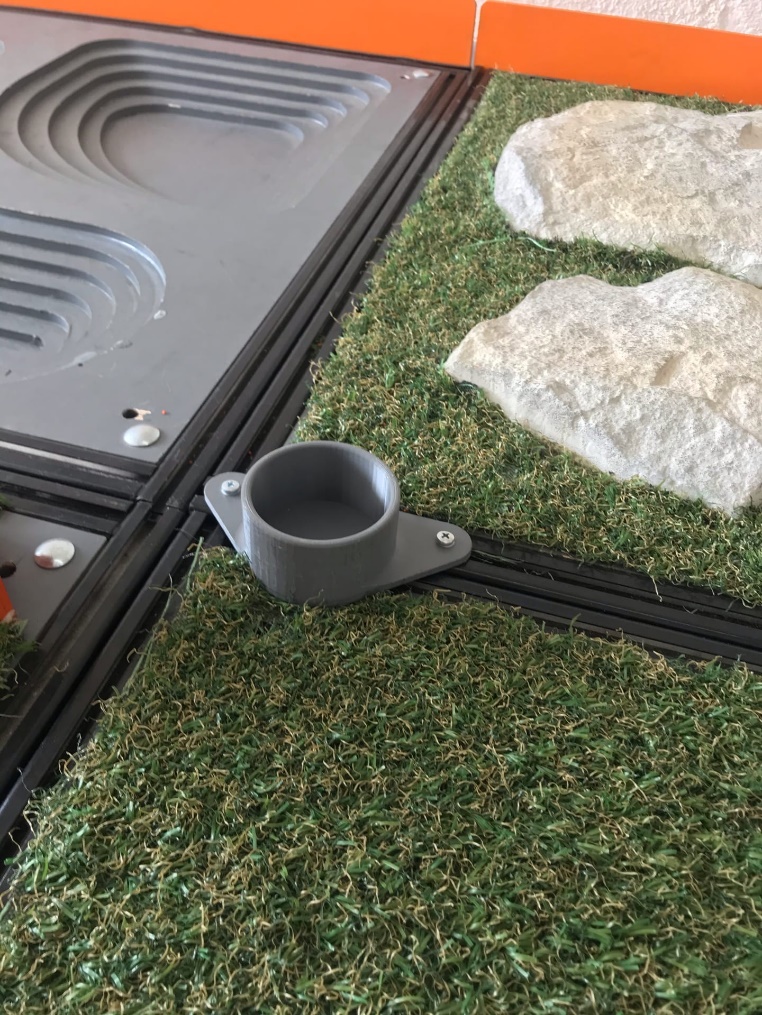 Рисунок 5 – бочка с горючим и место доставки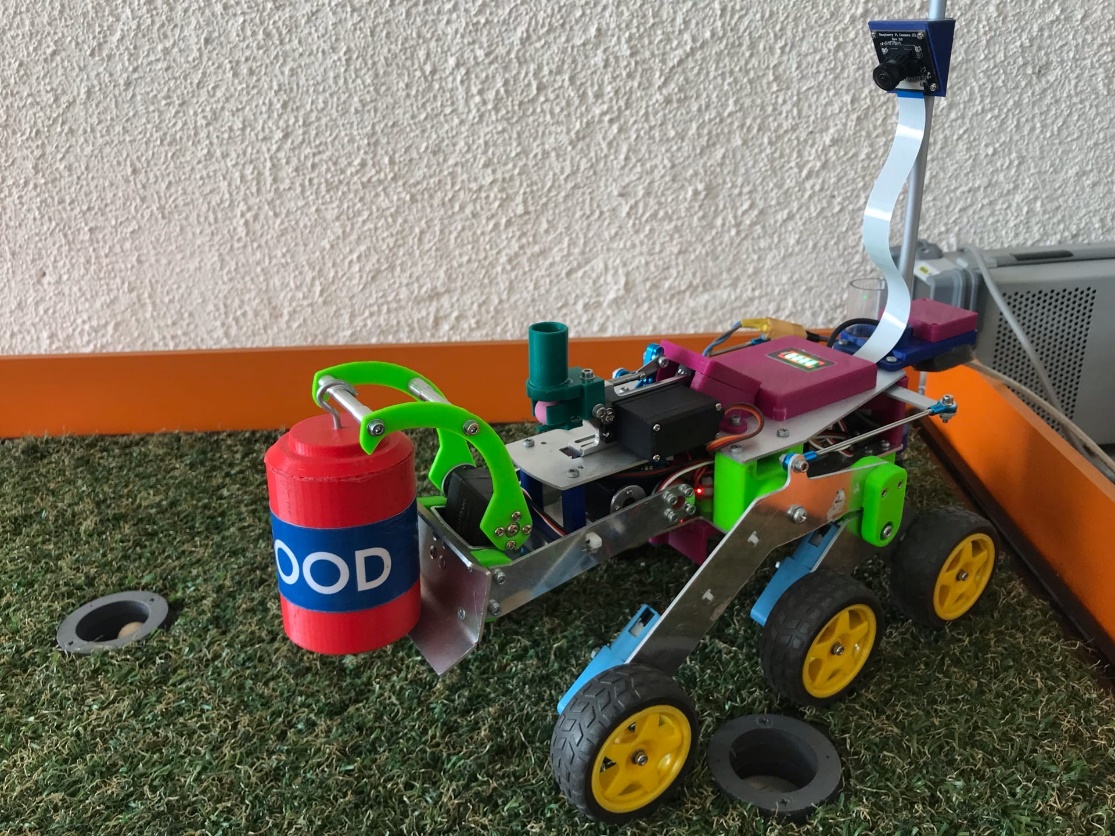 Рисунок 6 – Робот с захваченной бочкойСено и отход доставляется любым способом (захватить схватом, закатить ковшом).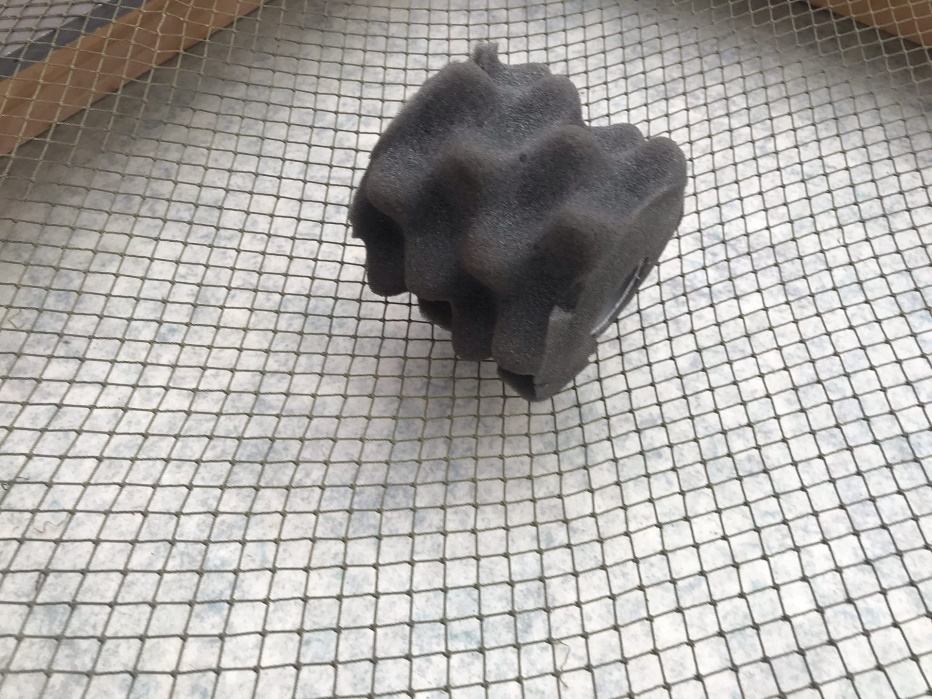 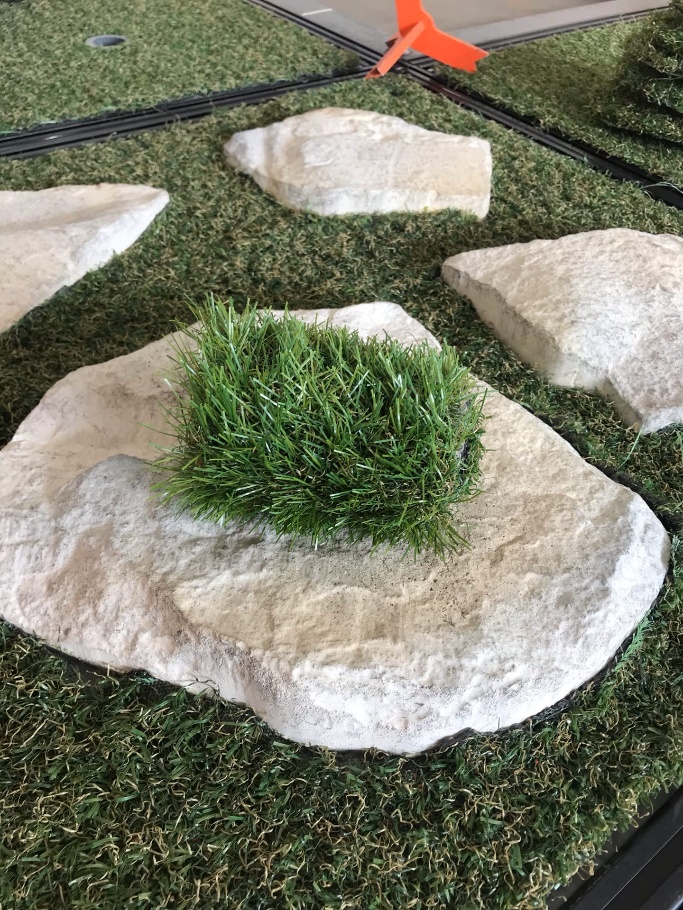 Рисунок 7 –Отход и сеноСтрельба ведется только с огневого рубежа. Мишень считается пораженной, если она не стоит на основании и опрокинулась в результате попадания снарядом по мишени. Езда по ячейке «Стрельбище» и за пределами огневого рубежа строго запрещена. В случае нарушения, будет применено принудительное вмешательство и перенос робота. 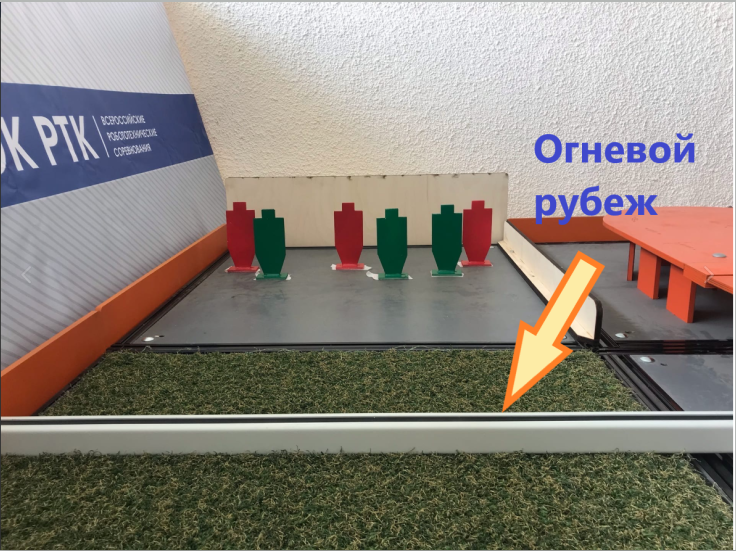 Рисунок 8 - СтрельбищеКартошка считается посаженной если она помещена в лунку любым способом. Подсчет баллов ведется по заполненным лункам, если в лунке более 1-й картофелины, то засчитывается одна посадка.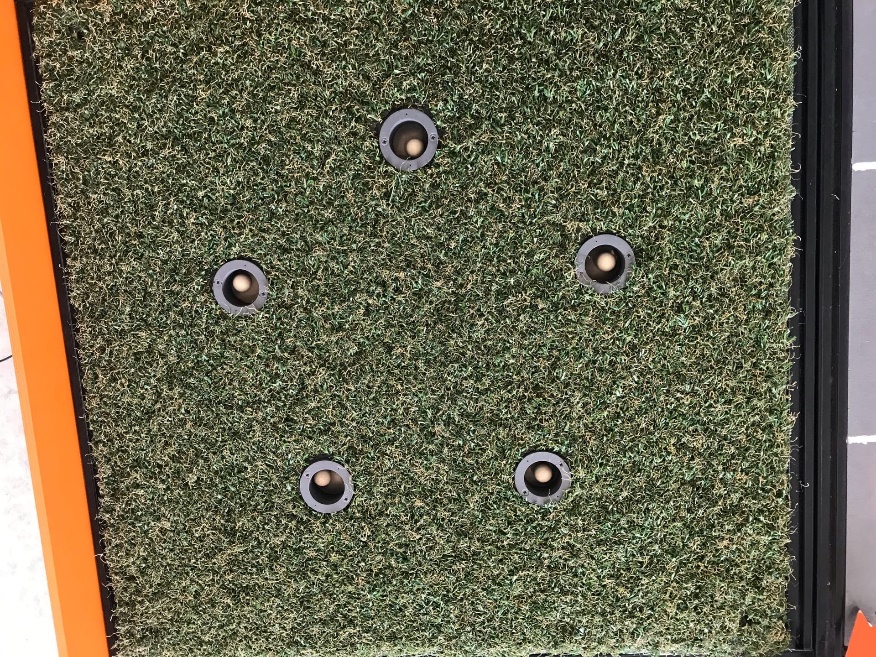 Рисунок 9 – Засаженное полеЭстакада считается пройденной, если робот заехал с одной стороны и выехал с другой стороны, при этом не было вмешательств в управление (падений, перемещений по просьбе и тд). Эстакада может быть пройдена в любую сторону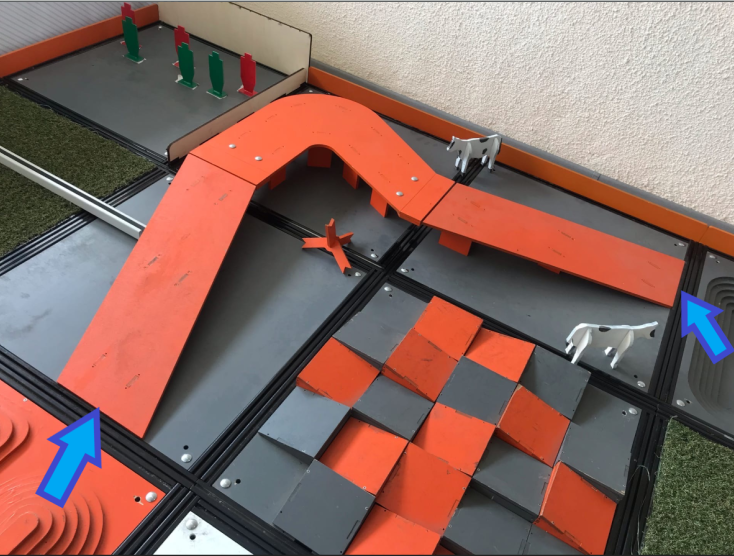 Рисунок 10 - ЭстакадаПротивотанковые ежи можно перемещать на усмотрение участника.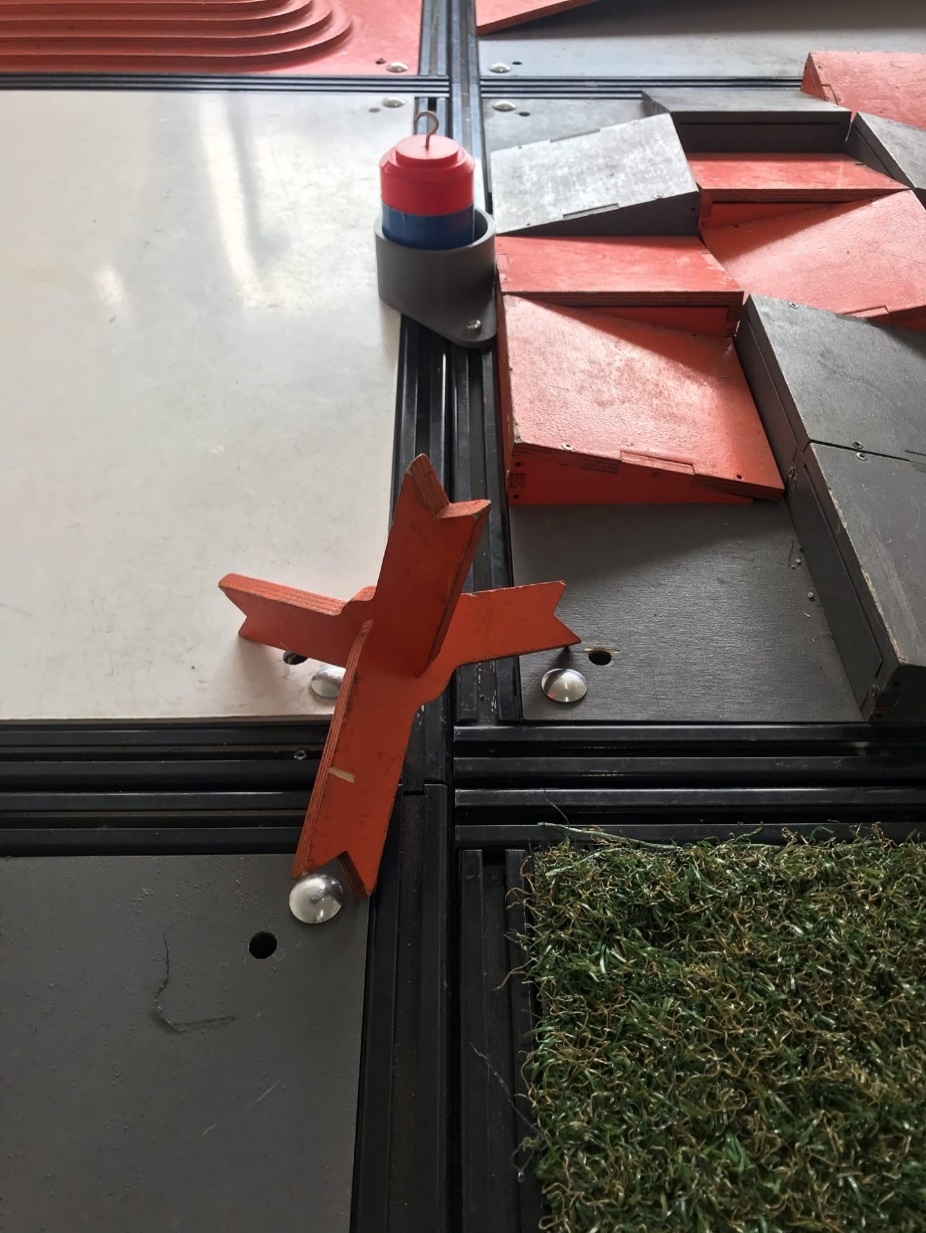 Рисунок 11 – Противотанковый ежВ случае если участники набрали одинаковое количество баллов, для определения победителя учитывается время попытки, побеждает участник, набравший баллы за меньшее время.За каждым соревновательным заездом следит судья, который фиксирует прохождение испытаний в протоколе. Фотографии протоколов публикуются в чате после завершения трех заездов. Первый заезд не оценивается судьей. Апелляции принимаются в течение одного дня. При возникновении спорной ситуации и отсутствии фото и видео фиксации, решение принимается в пользу участника.Итоговые результаты заездов будут опубликованы на сайте соревнований ив группе WhatsApp будет дана ссылка на таблицу результатов.Организаторы вправе внести изменения в регламент. Об изменениях будет сообщаться дополнительно. ШтрафыДетализацияКол-воснимаемых балловВмешательство в управлениеЗа каждое вмешательство, максимум 3 вмешательства за попытку20Отвалившаяся детальЗа каждую деталь10Сбитое животноеЗа каждое животное30Активация вражеской миныЗа одну мину30Поражение своей (зеленой) мишениЗа каждую мишень40Стрельба вне стрельбищаЗа каждый выстрел50ЗаданиеБаллыЗахват сена40Доставка одного сена в яму60Захват отхода40Доставка отхода в яму60Захват бочки с горючим40Доставка бочки с горючим60Посадка картошки50Поражение красной мишени50Проезд по эстакаде100Возврат в ячейку старт и парковка в конце попытки50Выполнены все задания50